                                                                            بسم  الله الرحمن الرحيم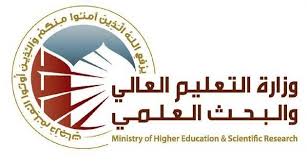 استمارة انجاز الخطة التدريسية للمادة            ت                                                                بسم  الله الرحمن الرحيم                                                        استمارة الخطة التدريسية للمادة                                                                            بسم  الله الرحمن الرحيمؤFlow up of implementation celli pass play الاسم اياد حبيب شمال اياد حبيب شمال اياد حبيب شمال اياد حبيب شمال اياد حبيب شمال البريد الالكترونيayad.iraq89yahoo.com ayad.iraq89yahoo.com ayad.iraq89yahoo.com ayad.iraq89yahoo.com ayad.iraq89yahoo.com اسم المادةالاحصاء الاقتصاديالاحصاء الاقتصاديالاحصاء الاقتصاديالاحصاء الاقتصاديالاحصاء الاقتصاديمقرر الفصلالاحصاء الاقتصادي / الاستاذ المساعد الدكتور عبد اللطيف شومان الاحصاء الاقتصادي / الاستاذ المساعد الدكتور عبد اللطيف شومان الاحصاء الاقتصادي / الاستاذ المساعد الدكتور عبد اللطيف شومان الاحصاء الاقتصادي / الاستاذ المساعد الدكتور عبد اللطيف شومان الاحصاء الاقتصادي / الاستاذ المساعد الدكتور عبد اللطيف شومان اهداف المادةمعرفة الطالب للمفاهيم الاقتصادية والمسائل الاقتصادية وتحليل تغيراتها من خلال البيانات الاحصائية ومحاولة احداث تكامل بين الاساليب الاحصائية والنظرية الاقتصادية بغية تطبيق وتحليل الحقائق الاحصائية.معرفة الطالب للمفاهيم الاقتصادية والمسائل الاقتصادية وتحليل تغيراتها من خلال البيانات الاحصائية ومحاولة احداث تكامل بين الاساليب الاحصائية والنظرية الاقتصادية بغية تطبيق وتحليل الحقائق الاحصائية.معرفة الطالب للمفاهيم الاقتصادية والمسائل الاقتصادية وتحليل تغيراتها من خلال البيانات الاحصائية ومحاولة احداث تكامل بين الاساليب الاحصائية والنظرية الاقتصادية بغية تطبيق وتحليل الحقائق الاحصائية.معرفة الطالب للمفاهيم الاقتصادية والمسائل الاقتصادية وتحليل تغيراتها من خلال البيانات الاحصائية ومحاولة احداث تكامل بين الاساليب الاحصائية والنظرية الاقتصادية بغية تطبيق وتحليل الحقائق الاحصائية.معرفة الطالب للمفاهيم الاقتصادية والمسائل الاقتصادية وتحليل تغيراتها من خلال البيانات الاحصائية ومحاولة احداث تكامل بين الاساليب الاحصائية والنظرية الاقتصادية بغية تطبيق وتحليل الحقائق الاحصائية.التفاصيل الاساسية للمادةالفصل الاول : مقدمة عن الاحصاء الاقتصاديالفصل الثاني : احصاءات الناتج والاسعار الفصل الثالث : الاحصاء التجاري الفصل الرابع: احصاءات الناتج القومي والدخل القوميالفصل الاول : مقدمة عن الاحصاء الاقتصاديالفصل الثاني : احصاءات الناتج والاسعار الفصل الثالث : الاحصاء التجاري الفصل الرابع: احصاءات الناتج القومي والدخل القوميالفصل الاول : مقدمة عن الاحصاء الاقتصاديالفصل الثاني : احصاءات الناتج والاسعار الفصل الثالث : الاحصاء التجاري الفصل الرابع: احصاءات الناتج القومي والدخل القوميالفصل الاول : مقدمة عن الاحصاء الاقتصاديالفصل الثاني : احصاءات الناتج والاسعار الفصل الثالث : الاحصاء التجاري الفصل الرابع: احصاءات الناتج القومي والدخل القوميالفصل الاول : مقدمة عن الاحصاء الاقتصاديالفصل الثاني : احصاءات الناتج والاسعار الفصل الثالث : الاحصاء التجاري الفصل الرابع: احصاءات الناتج القومي والدخل القوميالكتب المنهجيةالاحصاء الاقتصادي  / الاستاذ المساعد الدكتور عبد اللطيف شومانالاحصاء الاقتصادي  / الاستاذ المساعد الدكتور عبد اللطيف شومانالاحصاء الاقتصادي  / الاستاذ المساعد الدكتور عبد اللطيف شومانالاحصاء الاقتصادي  / الاستاذ المساعد الدكتور عبد اللطيف شومانالاحصاء الاقتصادي  / الاستاذ المساعد الدكتور عبد اللطيف شومانالمصادر الخارجيةالاحصاء الاقتصادي/ د. عبد الحسين الزيني  الاحصاء الاقتصادي/ د. عبد الحسين الزيني  الاحصاء الاقتصادي/ د. عبد الحسين الزيني  الاحصاء الاقتصادي/ د. عبد الحسين الزيني  الاحصاء الاقتصادي/ د. عبد الحسين الزيني  تقديرات الفصلالفصل الدراسيالمختبرالامتحانات اليوميةالمشروعالامتحان النهائيتقديرات الفصل301060معلومات إضافيةتقسم الدرجة على امتحانين كل امتحان 15 درجة  لكل فصل دراسي والدرجات الاخرى للحضور اليومي والمشاركات تقسم الدرجة على امتحانين كل امتحان 15 درجة  لكل فصل دراسي والدرجات الاخرى للحضور اليومي والمشاركات تقسم الدرجة على امتحانين كل امتحان 15 درجة  لكل فصل دراسي والدرجات الاخرى للحضور اليومي والمشاركات تقسم الدرجة على امتحانين كل امتحان 15 درجة  لكل فصل دراسي والدرجات الاخرى للحضور اليومي والمشاركات تقسم الدرجة على امتحانين كل امتحان 15 درجة  لكل فصل دراسي والدرجات الاخرى للحضور اليومي والمشاركات الأسبوعالتاريخالمادة النظريةالمادة العمليةالملاحظات1مفهوم الاحصاء الاقنصادي2الرقم القياسي المنفرد , الرقم القياسي المتوسطواجب بيتي3الرقم القياسي التجميعي الرقم القياسي الترجيحيواجب بيتي4انواع الارقام القياسيةواجب بيتي5مفهوم وطبيعة الاحصاء التجاريواجب بيتي6احصاءات التجارة الداخليةواجب بيتي7احصاءات التجارة الخارجيةواجب بيتي8امثلة متنوعة باستخدام احد البرامج الجاهزةواجب بيتي9مفهوم الدخل القومي وتعريفةواجب بيتي10مقايس الدخل القومي وسياسات التسعيرواجب بيتي11الدخل القومي والدخل المحليواجب بيتي12الدخل القومي ودخل الفردواجب بيتي13طرائق احتساب الدخل القوميواجب بيتي14امثلة باستخدام البرامج الجاهزةواجب بيتي15امتحان الفصل الدراسي الاولواجب بيتيCourse InstructorE-mailTitleCourse Coordinator Course ObjectiveCourse DescriptionTextbookFinal ExamProjectQuizzesLaboratoryTerm TestsCourse AssessmentsAs(60%)As(10%)As(20%)As(10%)Course AssessmentsGeneral Notes